Проект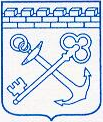 АДМИНИСТРАЦИЯ ЛЕНИНГРАДСКОЙ ОБЛАСТИКОМИТЕТ ПО ВНЕШНИМ СВЯЗЯМ ЛЕНИНГРАДСКОЙ ОБЛАСТИПРИКАЗот ____ ______________ 2014 года № _______Об утверждении Административного регламентапредоставления государственной услуги по подготовке и проведению консультаций по вопросам развития внешнеэкономических связей, делового сотрудничества, привлечения иностранных инвестиций В соответствии с постановлением Правительства Ленинградской области от 05.03.2011 № 42 «Об утверждении Порядка разработки и утверждения административных регламентов исполнения государственных функций (предоставления государственных услуг) в Ленинградской области, внесении изменений в постановление Правительства Ленинградской области от 12 ноября 2004 года № 260 и признании утратившими силу постановлений Правительства Ленинградской области от 25 августа 2008 года № 249, от 4 декабря 2008 года     № 381 и пункта 5 постановления Правительства Ленинградской области от 11 декабря 2009 года № 367», в целях приведения правовых актов комитета по внешним связям Ленинградской области в соответствии с действующим законодательством:Утвердить Административный регламент предоставления государственной услуги по подготовке и проведению консультаций по вопросам развития внешнеэкономических связей, делового сотрудничества, привлечения иностранных инвестиций согласно приложению.Признать утратившим силу:приказ комитета по внешнеэкономическим и межрегиональным связям Ленинградской области от 16 декабря 2011 года № 5 «Об утверждении Административного регламента предоставления комитетом по внешнеэкономическим и межрегиональным связям Ленинградской области государственной услуги по подготовке и проведению консультаций по вопросам развития внешнеэкономических связей, делового сотрудничества, привлечения иностранных инвестиций»;приказ комитета по внешнеэкономическим и межрегиональным связям Ленинградской области от 21 февраля 2012 года № 2 «О внесении изменений в приказ комитета по внешнеэкономическим и межрегиональным связям Ленинградской области от 16 декабря 2011 года № 5 «Об утверждении Административного регламента предоставления комитетом по внешнеэкономическим и межрегиональным связям Ленинградской области государственной услуги по подготовке и проведению консультаций по вопросам развития внешнеэкономических связей, делового сотрудничества, привлечения иностранных инвестиций»Контроль за исполнением настоящего приказа оставляю за собой.Председатель комитета								А.Ю. МининУтвержден
приказом комитета
по внешним связям
Ленинградской области
от _________ 2014 года № __(приложение)
АДМИНИСТРАТИВНЫЙ РЕГЛАМЕНТпредоставления комитетом по внешним связям Ленинградской области государственной услуги по подготовке и проведению консультаций по вопросам развития внешнеэкономических связей, делового сотрудничества, привлечения иностранных инвестиций1. Общие положенияНаименование государственной услуги1.1. Наименование государственной услуги – подготовка и проведение консультаций по вопросам развития внешнеэкономических связей, делового сотрудничества, привлечения иностранных инвестиций (далее – государственная услуга).Наименование органа исполнительной власти Ленинградской области, непосредственно предоставляющего государственную услугу, и его структурных подразделений, ответственных за предоставление государственной услуги 1.2. Государственная услуга предоставляется комитетом по внешним связям Ленинградской области (далее - Комитет). В предоставлении государственной услуги участвует структурное подразделение Комитета: отдел стран СНГ регионального и экономического сотрудничества (далее – структурное подразделение Комитета).Информация о месте нахождения и графике работы Комитета и структурного подразделения Комитета1.3. Место нахождения Комитета и структурного подразделения Комитета: 191311, г.Санкт-Петербург, Суворовский пр., 67.
График работы Комитета и структурного подразделения Комитета: понедельник – четверг с 9:00 до 18:00, пятница с 9:00 до 17:00, перерыв с 12:00 до 12:48.
В предпраздничные дни продолжительность времени работы сокращается на 1 час.Справочные телефоны и адреса электронной почты структурного подразделения Комитета1.4. Телефоны и адрес электронной почты структурного подразделения Комитета:отдел внешнеэкономических связей и иностранных инвестиций: (812) 274–67-57, e-mail: maximov@lenreg.ru;Справочный телефон приемной Комитета: (812) 274–47-42, факс: (812) 274–59–86. Электронный адрес для направления в Комитет электронных сообщений по вопросам предоставления государственной услуги: kvs@lenreg.ru.Адрес портала государственных и муниципальных услуг (функций) Ленинградской области, адрес официального сайта Комитета в сети Интернет, содержащих информацию о предоставлении государственной услуги1.5. Адрес портала государственных и муниципальных услуг (функций) Ленинградской области в сети Интернет: http://www.gu.lenobl.ru.
Адрес официального сайта Комитета в сети Интернет: http://www.inter.lenobl.ru/.Порядок получения заявителями информации по вопросам предоставления государственной услуги, в том числе о ходе предоставления государственной услуги1.6. Информирование о государственной услуге производится путем размещения информации о государственной услуге в сети Интернет на портале государственных и муниципальных услуг (функций) Ленинградской области, официальном сайте Комитета, а также путем личного консультирования и ответа на письменные запросы, направляемые, в том числе, в электронной форме.
Информация по вопросам предоставления государственной услуги, в том числе, о ходе ее предоставления, может быть получена:
а) устно при личном обращении по адресу, указанному в пункте 1.3 настоящего Административного регламента в рабочие дни с 10 до 17 часов;
б) устно по справочному телефону приемной Комитета, указанному в пункте 1.4 настоящего Административного регламента;
в) письменно - путем направления почтового отправления по адресу, указанному в пункте 1.3 настоящего Административного регламента (ответ на запрос, полученный по почте, направляется в письменном виде на адрес отправителя запроса);
г) письменно – путем направления запроса по адресу электронной почты kvs@lenreg.ru с указанием почтового адреса, по которому должен быть направлен ответ в письменном виде (ответ на запрос, полученный по электронной почте, направляется в письменном виде на адрес отправителя запроса);
д) письменно по электронной почте – путем направления запроса по адресу электронной почты kvs@lenreg.ru с указанием адреса электронной почты, по которому должен быть направлен ответ в форме электронного документа (ответ на запрос, получены по электронной почте, направляется в виде электронного документа на адрес электронной почты отправителя запроса).
Информация по вопросам предоставления государственной услуги также может быть получена заинтересованными лицами на портале государственных и муниципальных услуг (функций) Ленинградской области и официальном сайте Комитета.Порядок, форма и место размещения информации, указанной в пунктах 1.3 – 1.6 Административного регламента1.7. Информация, указанная в пунктах 1.3 – 1.6 настоящего Административного регламента, размещается в текстовой (бумажной) форме на стенде в помещении приемной Комитета. Копия настоящего Административного регламента размещается на официальном сайте Комитета и на портале государственных и муниципальных услуг (функций) Ленинградской области в электронной форме.Ответственным за размещение информации в местах ее размещения является сотрудник, ответственный за делопроизводство в Комитете (далее – ответственный за делопроизводство). В случае если информация, указанная в пунктах 1.3 – 1.6 настоящего Административного регламента, изменилась, она должна быть обновлена в местах ее размещения не позднее 3 календарных дней со дня возникновения изменений.Описание физических и юридических лиц (заявителей) и их представителей, имеющих право в соответствии с законодательством Российской Федерации и законодательством Ленинградской области взаимодействовать с Комитетом при предоставлении государственной услуги1.8. Взаимодействовать с Комитетом при предоставлении государственной услуги имеют право российские и иностранные физические и юридические лица, а также их представители, полномочия которых подтверждены в соответствии с законодательством Российской Федерации (далее – заявители).2. Стандарт предоставления государственной услуги 2.1. Наименование государственной услуги – подготовка и проведение консультаций по вопросам развития внешнеэкономических связей, делового сотрудничества, привлечения иностранных инвестиций.2.2. Наименование органа исполнительной власти Ленинградской области, предоставляющего государственную услугу - комитет по внешним связям Ленинградской области.2.3. Результатом предоставления государственной услуги заявителю является проведение консультаций по вопросам развития внешнеэкономических связей, делового сотрудничества, привлечения иностранных инвестиций и получение заявителем запрашиваемой информации.2.4. Предоставление государственной услуги заканчивается следующими юридическими фактами:– получение заявителем консультации по вопросам развития внешнеэкономических связей, делового сотрудничества, привлечения иностранных инвестиций и запрашиваемой информации в устной и (или) письменной форме;– направление заявителю ответа на запрос о предоставлении государственной услуги, содержащего отказ в предоставлении государственной услуги по основаниям, указанным в пункте 2.11 настоящего Административного регламента.2.5. Срок предоставления государственной услуги - в течение 30 календарных дней со дня регистрации в Комитете запроса заявителя о предоставлении государственной услуги.2.6. Срок выдачи документов, являющихся результатом предоставления государственной услуги – непосредственно в день проведения консультаций.2.7. Правовые основания для предоставления государственной услуги:- Федеральный закон от 27.07.2010 № 210-ФЗ «Об организации предоставления государственных и муниципальных услуг» ("Российская газета", № 168, 30.07.2010);- Федеральный закон от 04.01.1999 № 4-ФЗ «О координации международных и внешнеэкономических связей субъектов Российской Федерации» ("Российская газета", № 8, 16.01.1999);- Федеральный закон от 08.12.2003 № 164-ФЗ «Об основах государственного регулирования внешнеторговой деятельности» ("Российская газета", № 254, 18.12.2003);- Федеральный закон от 02.05.2006 № 59-ФЗ «О порядке рассмотрения обращений граждан Российской Федерации» ("Российская газета", № 95, 05.05.2006);- Постановление Правительства Ленинградской области от 26.03.2014 № 85 «Об утверждении положения о комитете по внешним связям Ленинградской области» ("Вестник Правительства Ленинградской области", № 11, 29.04.2008).2.8. Исчерпывающий перечень документов, необходимых в соответствии с законодательными или иными нормативными правовыми актами для предоставления государственной услуги.2.8.1. Исчерпывающий перечень документов, необходимых в соответствии с законодательными или иными нормативными правовыми актами для предоставления государственной услуги, подлежащих представлению заявителем.
Для предоставления государственной услуги заявитель представляет в Комитет запрос о проведении консультации по вопросам развития внешнеэкономических связей, делового сотрудничества, привлечения иностранных инвестиций. Запрос составляется в произвольной форме с указанием контактных данных заявителя (почтовый адрес, телефон и (или) факс и (или) адрес электронной почты).2.8.2. Исчерпывающий перечень документов, необходимых в соответствии с законодательными или иными нормативными правовыми актами, для предоставления государственной услуги, которые находятся в распоряжении органов исполнительной власти, органов местного самоуправления и подведомственных им организаций, и которые заявитель вправе представить по собственной инициативе. Документов, необходимых в соответствии с законодательными или иными нормативными правовыми актами для предоставления государственной услуги, которые находятся в распоряжении органов исполнительной власти, органов местного самоуправления и подведомственных им организаций, и которые заявитель вправе представить по собственной инициативе, не имеется.2.9. Приостановление предоставления государственной услуги не допускается.2.10. Отказ в приеме Комитетом документов, необходимых для предоставления государственной услуги, не допускается.2.11. Отказ в предоставлении государственной услуги производится в случае, если указанные в запросе заявителя вопросы по проведению консультации не относятся к компетенции Комитета: не являются вопросами развития внешнеэкономических связей, делового сотрудничества, привлечения иностранных инвестиций на территории Ленинградской области.2.12. Плата за предоставление государственной услуги не взимается.2.13. Максимальный срок ожидания в очереди при подаче запроса о предоставлении государственной услуги составляет 15 минут.2.14. Максимальный срок регистрации запроса заявителя о предоставлении государственной услуги составляет 1 час. Запросы заявителей поступившие до 16-00 часов регистрируются в день их поступления в Комитет, поступившие после 16-00 часов – на следующий день.2.15. Помещениями, в которых предоставляется государственная услуга, являются рабочие кабинеты сотрудников Комитета, оборудованные офисной техникой и средствами связи. Проведение консультаций также может осуществляться в специально выделенных для этих целей помещениях в здании Правительства Ленинградской области по адресу: 191311, Санкт-Петербург, Суворовский пр., дом 67 (комнаты: 202, 401, 501, «Галерея Славы»), которые оснащены специальными вспомогательными техническими средствами: компьютерами, оборудованием для демонстрации видеоматериалов и аудиозаписи, иным необходимым оборудованием.Помещение приемной Комитета является местом для заполнения и подачи заявителями запросов о предоставлении государственной услуги, также в нем размещается стенд с информацией о государственной услуге, указанной в пунктах 1.3 – 1.6, 2.8 настоящего Административного регламента. Для заявителей предусматриваются места для ожидания, место для заполнения запросов о предоставлении государственной услуги.Помещения, в которых предоставляется государственная услуга, а также помещение, в котором оформляются и подаются запросы о предоставлении государственной услуги, оборудуются в соответствии с санитарными правилами и нормами, а также правилами пожарной безопасности.2.16. Показателями доступности и качества государственной услуги являются:а) отсутствие заявителей, время ожидания которых в очереди превышает срок, установленный настоящим Административным регламентом;б) отсутствие фактов нарушения установленных настоящим Административным регламентом сроков предоставления государственной услуги;в) отсутствие решений (действий) Комитета (должностных лиц Комитета), принятых (совершенных) в ходе предоставления государственной услуги, отмененных (признанных недействительными) по результатам обжалования.21. «Информация об услугах, являющихся необходимыми и обязательными для предоставления государственной услугиДля предоставления государственной услуги получение услуг, которые являются необходимыми и обязательными для предоставления государственной услуги, не требуется.3. Состав, последовательность и сроки выполнения административных процедур, требования к порядку их выполнения3.1. Предоставление государственной услуги включает в себя следующие административные процедуры:а) прием и регистрация письменных запросов о предоставлении государственной услуги;б) рассмотрение письменных запросов о предоставлении государственной услуги;в) подготовка и проведение консультаций по вопросам развития внешнеэкономических связей, делового сотрудничества, привлечения иностранных инвестиций.3.2. Юридическим фактом, являющимся основанием для начала административной процедуры «Прием и регистрация запросов о предоставлении государственной услуги», является поступление в Комитет письменного запроса, предусмотренного подпунктом 2.8.1 настоящего Административного регламента.Лицом, ответственным за выполнение административной процедуры, является сотрудник Комитета, ответственный за делопроизводство.Заявитель обращается в Комитет с письменным запросом о предоставлении государственной услуги, направляемым по почте по адресу, указанному в пункте 1.3 настоящего Административного регламента, либо по электронной почте, по факсу, указанным в пункте 1.4 настоящего Административного регламента. Заявитель также вправе подать соответствующий письменный запрос лично.
Ответственный за делопроизводство регистрирует поступивший запрос в единой системе электронного документооборота Правительства Ленинградской области (далее – ЕСЭД). Максимальный срок выполнения действия составляет 1 час. Запросы заявителей о предоставлении государственной услуги поступившие до 16-00 часов регистрируются в день их поступления в Комитет, поступившие после 16-00 часов – на следующий день.В день регистрации запрос, зарегистрированный в ЕСЭД, передается для рассмотрения председателю Комитета.Результатом выполнения административной процедуры является регистрация запроса о предоставлении государственной услуги и его передача для рассмотрения председателю Комитета.3.3. Юридическим фактом, являющимся основанием для начала административной процедуры «Рассмотрение запросов о предоставлении государственной услуги», является поступление председателю Комитета запроса, зарегистрированного в ЕСЭД.Лицами, ответственными за выполнение административной процедуры, являются председатель Комитета, определенное им должностное лицо Комитета, которому поручается рассмотреть соответствующий запрос, а также ответственный за делопроизводство.Председатель комитета не позднее следующего рабочего дня после регистрации запроса определяет должностное лицо Комитета, уполномоченное рассмотреть запрос (далее – исполнитель), и дает поручение о рассмотрении. Поручение о рассмотрении запроса оформляется путем проставления на нем резолюции о рассмотрении с указанием фамилии исполнителя, которому дано соответствующее поручение.В тот же день ответственный за делопроизводство в соответствии с поручением председателя Комитета передает поступивший запрос для рассмотрения исполнителю, указанному в поручении. Результат выполнения административного действия фиксируется ответственным за делопроизводство путем внесения в ЕСЭД сведений о передаче поступивших документов для рассмотрения.Исполнитель рассматривает запрос, готовит проект положительного либо отрицательного ответа на запрос и предоставляет его председателю Комитета для подписания. Отрицательный ответ на запрос подготавливается исполнителем в случае, если имеются основания для отказа в предоставлении государственной услуги, указанные в пункте 2.11 настоящего Административного регламента. В проекте положительного ответа на запрос указываются место и время проведения консультаций, ответственный за проведение консультаций, а также иная необходимая информация.Срок рассмотрения Исполнителем запроса и подготовки проекта ответа составляет 14 календарных дней.Председатель Комитета не позднее следующего рабочего дня после получения проекта ответа рассматривает его и принимает одно из следующих решений:подписать ответ на запрос;вернуть проект ответа на запрос с замечаниями.Критерием принятия решения председателем Комитета вернуть проект ответа на доработку Исполнителю является несоответствие проекта положительного ответа требованиям к содержанию положительного ответа на запрос, изложенным в абзаце 6 пункта 3.3 настоящего Административного регламента.В случае возврата проекта ответа на запрос с замечаниями Исполнитель в течение 1 рабочего дня дорабатывает проект ответа на запрос с учетом замечаний председателя Комитета и предоставляет исправленный вариант ответа председателю Комитета на подписание.Председатель Комитета не позднее следующего рабочего дня после получения доработанного исполнителем проекта подписывает ответ заявителю и передает его ответственному за делопроизводство для направления заявителю. В тот же день ответственный за делопроизводство направляет ответ заявителю по факсу или адресу электронной почты, указанному в запросе. По требованию заявителя ответ также направляется ему почтовым отправлением. В случае направления заявителю положительного ответа ответственный за проведение консультаций дополнительно сообщает заявителю по телефону о времени и месте проведения консультаций.Результатом выполнения административной процедуры является направление заявителю ответа на запрос. Результат фиксируется ответственным за делопроизводство путем внесения в ЕСЭД сведений о передаче ответа заявителю. Копия направленного заявителю ответа на запрос подшивается ответственным за делопроизводство в дело.3.4. Юридическим фактом, являющимся основанием для начала административной процедуры «Подготовка и проведение консультаций по вопросам развития внешнеэкономических связей, делового сотрудничества, привлечения иностранных инвестиций» является направление заявителю положительного ответа на запрос о предоставлении государственной услуги.Лицом, ответственным за выполнение административной процедуры, является исполнитель, который в соответствии с поручением председателя Комитета занимался подготовкой ответа заявителю.Исполнитель в ходе выполнения административного действия в назначенный день и определенное время организует встречу заявителя и (или) его представителей в одном из помещений, указанных в пункте 2.15 настоящего Административного регламента, для проведения консультации. Исполнитель приглашает на данную встречу необходимых участников. Продолжительность консультации определяется необходимостью получения заявителем интересующей его информации в полном объеме, но не может составлять более 3 часов.Результатом выполнения административной процедуры является проведение консультации по вопросам развития внешнеэкономических связей, делового сотрудничества, привлечения иностранных инвестиций и получение заявителем запрашиваемой информации. Копии документов, переданных заявителю в результате проведения консультации, подшиваются Исполнителем в дело в день проведения консультации.В соответствии с частью 1 статьи 7 Федерального закона от 27.07.2010 № 210-ФЗ «Об организации предоставления государственных и муниципальных услуг» при осуществлении административным процедур, предусмотренных данным разделом, Комитет не вправе требовать от заявителя:1) представления документов и информации или осуществления действий, представление или осуществление которых не предусмотрено нормативными правовыми актами, регулирующими отношения, возникающие в связи с предоставлением государственной услуги;2) представления документов и информации, которые находятся в распоряжении Комитета, иных органов исполнительной власти, органов местного самоуправления и подведомственных им организаций, в соответствии с нормативными правовыми актами Российской Федерации, Ленинградской области (за исключением документов, включенных в определенный частью 6 статьи 7 Федерального закона от 27.07.2010 № 210-ФЗ перечень документов, а также документов, выдаваемых по результатам оказания необходимых и обязательных услуг для предоставления государственной услуги). Заявитель вправе представить указанные документы и информацию в Комитет по собственной инициативе;3) осуществления действий, в том числе согласований, необходимых для получения государственной услуги и связанных с обращением в иные органы исполнительной власти, органы местного самоуправления и организации, за исключением получения услуг и получения документов и информации, предоставляемых в результате предоставления таких услуг, включенных в перечень услуг, которые являются необходимыми и обязательными для предоставления государственной услуги.4. Формы контроля за исполнением административного регламента Порядок осуществления текущего контроля за соблюдением и исполнением ответственными должностными лицами положений настоящего Административного регламента и иных нормативных правовых актов, а также принятием решений ответственными лицами4.1. Текущий контроль осуществляется за соблюдением и исполнением ответственными должностными лицами Комитета положений настоящего Административного регламента и иных нормативных правовых актов, а также за принятием решений должностными лицами Комитета.Текущий контроль осуществляется председателем Комитета при рассмотрении документов, полученных (составленных) при выполнении административных процедур, предусмотренных настоящим Административным регламентом, представляемых председателю Комитета.В случае выявления в ходе текущего контроля нарушений прав заявителей, председатель комитета незамедлительно принимает меры для восстановления нарушенных прав заявителей.Результаты текущего контроля учитываются при проведении плановых и внеплановых проверок полноты и качества предоставления государственной услуги.Порядок и периодичность осуществления плановых и внеплановых проверок полноты и качества предоставления государственной услуги4.2. Контроль за полнотой и качеством предоставления государственной услуги осуществляется путем проведения плановых и внеплановых проверок.Плановые проверки проводятся на основании утверждаемого председателем Комитета плана работы Комитета не реже двух раз в год.Внеплановые проверки проводятся на основании обращений заявителей, содержащих сведения о нарушении должностными лицами Комитета положений настоящего Административного регламента, и иных жалоб, связанных с ненадлежащим предоставлением государственной услуги либо ее не предоставлением.Проверки поводятся комиссией, в состав которой входят три должностных лица Комитета. Членами комиссии не могут быть должностные лица Комитета, действия (бездействие) и решения которых рассматриваются комиссией в ходе проверки.О проведении проверки и утверждении состава проверяющей комиссии издается распоряжение Комитета.После завершения проверки составляется акт проверки, в котором содержатся описание обстоятельств, послуживших объектом проверки, а также заключение по результатам проверки.Основания и порядок привлечения к ответственности должностных лиц за решения и действия (бездействие), принимаемые (осуществляемые) в ходе предоставления государственной услуги4.3. Основания и порядок привлечения к ответственности должностных лиц Комитета устанавливаются законодательством о государственной гражданской службе, законодательством об административных правонарушениях, уголовным законодательством.Должностные лица Комитета несут ответственность:а) за совершение противоправных действий (бездействие);б) за неисполнение или ненадлежащее исполнение административных процедур при предоставлении государственной услуги;в) за действие (бездействие), влекущее нарушение прав и законных интересов физических и (или) юридических лиц;г) за принятие неправомерных решений.По результатам проводимых в рамках контроля за исполнением настоящего Административного регламента проверок в случае выявления нарушений, в том числе нарушений прав заявителей, председатель Комитета вносит представителю нанимателя представление о привлечении виновных должностных лиц к дисциплинарной ответственности.5. Досудебный (внесудебный) порядок обжалования решений и действий (бездействия) Комитета, а также должностных лиц, государственных служащих 5.1. Заявители имеют право на обжалование действий (бездействия) и решений, принятых (осуществляемых) в ходе предоставления государственной услуги, в досудебном (внесудебном) порядке.5.2. Предметом досудебного (внесудебного) обжалования являются решение, действие (бездействие) комитета, должностных лиц комитета, государственных служащих, ответственных за предоставление государственной услуги, в том числе:1) нарушение срока регистрации запроса заявителя о предоставлении государственной услуги;2) нарушение срока предоставления государственной услуги;3) требование у заявителя документов, не предусмотренных нормативными правовыми актами Российской Федерации, нормативными правовыми актами Ленинградской области для предоставления государственной услуги;4) отказ в приеме документов, предоставление которых предусмотрено нормативными правовыми актами Российской Федерации, нормативными правовыми актами Ленинградской области для предоставления государственной услуги, у заявителя;5) отказ в предоставлении государственной услуги, если основания отказа не предусмотрены федеральными законами и принятыми в соответствии с ними иными нормативными правовыми актами Российской Федерации, нормативными правовыми актами Ленинградской области;6) затребование с заявителя при предоставлении государственной услуги платы, не предусмотренной нормативными правовыми актами Российской Федерации, нормативными правовыми актами Ленинградской области;7) отказ комитета, должностного лица комитета в исправлении допущенных опечаток и ошибок в выданных в результате предоставления государственной услуги документах либо нарушение установленного срока таких исправлений.5.3. Основанием для начала процедуры досудебного (внесудебного) обжалования является подача заявителем жалобы, соответствующей требованиям части 5 статьи 11.2 Федерального закона от 27.07.2010 № 210-ФЗ «Об организации предоставления государственных и муниципальных услуг». 5.4. Жалоба подается в комитет в письменной форме на бумажном носителе, в электронной форме. Жалобы на решения, принятые председателем комитета, подаются в Правительство Ленинградской области.5.5. Заявитель имеет право на получение информации и документов, необходимых для составления и обоснования жалобы, при условии, что это не затрагивает права, свободы и законные интересы других лиц, и если указанные информация и документы не содержат сведений, составляющих государственную или иную охраняемую законом тайну.5.6. Жалоба, поступившая в комитет, подлежит рассмотрению должностным лицом, наделенным полномочиями по рассмотрению жалоб, в течение пятнадцати рабочих дней со дня ее регистрации, а в случае обжалования отказа комитета, должностного лица комитета в приеме документов у заявителя либо в исправлении допущенных опечаток и ошибок или в случае обжалования нарушения установленного срока таких исправлений – в течение пяти рабочих дней со дня ее регистрации.5.7. Оснований для приостановления рассмотрения жалобы, случаев, в которых ответ на жалобу не дается, действующим законодательством не предусмотрено.5.8. По результатам рассмотрения жалобы принимается одно из следующих решений:1) удовлетворить жалобу, в том числе в форме отмены принятого решения, исправления допущенных комитетом опечаток и ошибок в выданных в результате предоставления государственной услуги документах, возврата заявителю денежных средств, взимание которых не предусмотрено нормативными правовыми актами Российской Федерации, нормативными правовыми актами Ленинградской области, а также в иных формах;2) отказать в удовлетворении жалобы. Не позднее дня, следующего за днем принятия решения по результатам рассмотрения жалобы, заявителю в письменной форме и по желанию заявителя в электронной форме направляется мотивированный ответ о результатах рассмотрения жалобы.